Öffnungszeiten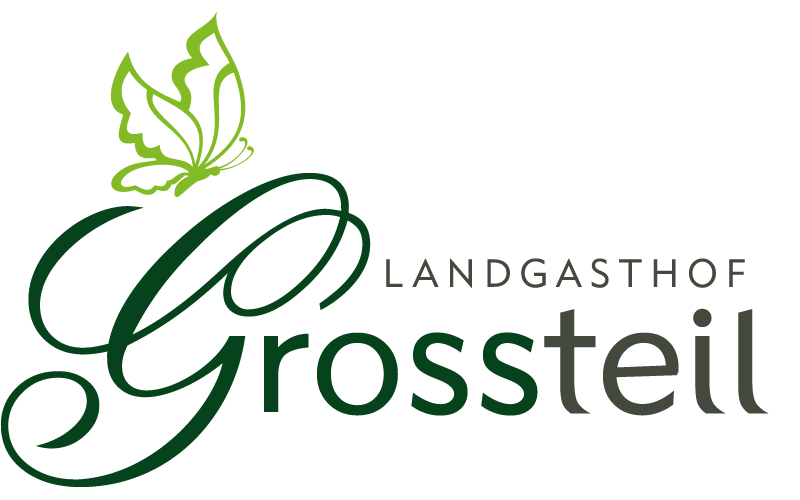 Mittwoch bis Samstag		09.00 bis 23.00 UhrSonntag			10.00 bis 16.00 UhrTakeawayauf Anfrage mit telefonischer Vorbestellung041 675 11 08Wochenvorschau «es het solangs het»26. bis 29. April 2023Menü 1 CHF 19.80 (CHF 17.80 takeaway)mit Suppe oder SalatWochenVegi CHF 18.50 (CHF 16.50 take)mit Suppe oder SalatMittwoch, 26. April                     FrühlingszwiebelsuppeMittwoch, 26. April                     FrühlingszwiebelsuppeRindfleischvogel, geschmortmit Mais-Polenta und Tagesgemüse«Kürbis-Ravioli» an Käsesauce mit Kirschtomaten und KürbiskernenDonnerstag, 27. April               ChampignoncremesuppeDonnerstag, 27. April               Champignoncremesuppe«Bärlauch-Saltimbocca» Schweins-Hals-Schnitzel mit Bärlauch und Rohschinken belegtdazu Weissweinrisotto und Bohnen«Kürbis-Ravioli» an Käsesauce mit Kirschtomaten und KürbiskernenFreitag, 28. April                        BasilikumcremesuppeFreitag, 28. April                        BasilikumcremesuppeHausgemachte Lasagnemit Rindshackfleischund Béchamelsauce«Kürbis-Ravioli» an Käsesauce mit Kirschtomaten und Kürbiskernen«Klassiker» mit Suppe oder Salat«Klassiker» mit Suppe oder SalatPanierte Schweinsschnitzel mit Pommes frites und ZitronengarniturCHF 22.00 (CHF 20.00 takeaway)Panierte Schweinsschnitzel mit Pommes frites und ZitronengarniturCHF 22.00 (CHF 20.00 takeaway)«Fitness» mit Suppe«Fitness» mit SuppePouletbrust-Schnitzel mit Kräuterbutter, garniert mit bunten SalatenCHF 28.00 (CHF 25.00 takeaway)Pouletbrust-Schnitzel mit Kräuterbutter, garniert mit bunten SalatenCHF 28.00 (CHF 25.00 takeaway)«Wochenhit» mit Suppe oder Salat«Wochenhit» mit Suppe oder SalatKalbssteak an Morchelsauce, mit Kernser Nüdeli und GemüsegarniturCHF 49.00 (CHF 44.00 takeaway)Kalbssteak an Morchelsauce, mit Kernser Nüdeli und GemüsegarniturCHF 49.00 (CHF 44.00 takeaway)Weekender … Unseren Weekender gibt es jeweils Freitagabend und SamstagWeekender … Unseren Weekender gibt es jeweils Freitagabend und SamstagSchweins-Cordonbleu «Bernoise»gefüllt mit Schinken, Speck und Sauerkraut, serviert mit Pommes frites und GemüseCHF 33.00 (CHF 29.00 takeaway) Schweins-Cordonbleu «Bernoise»gefüllt mit Schinken, Speck und Sauerkraut, serviert mit Pommes frites und GemüseCHF 33.00 (CHF 29.00 takeaway) 